Week 2 - Prayer and Fasting with Thanksgiving How has your first week of fasting and prayer gone? In what areas of your life or in what situations has it been toughest to put Christ first during this first week of prayer, fasting, and Bible reading? Where have you sensed God speaking to you? Please be sure to let us know at prayerandfasting@thefamilychurch.net.November 11, 2019 – Micah 6:6-8 How do you come before the LORD? What three things does the Lord require of you (6:8)? In what ways can your life give testimony of these things? November 12, 2019 – Luke 18:9-14Make a list of the “I” statements made by the Pharisee in his prayer before God? How did the tax collector approach God in prayer? Are you more like the self-righteous Pharisee or like the self-aware tax collector who confesses his sins and seeks God’s mercy? November 13, 2019 – Psalm 51:1-10How does David approach God in prayer? What is David asking God to do with his sin? After confessing his sin to God what does David ask (51:10)? Will you confess your sins to God asking him to create a clean heart and renew a right spirit within you? November 14, 2019 – Ephesians 2:1-10What is the gift of God? Make a list of what you learn about each one of these words in this passage:  mercy, faith and grace. How does mercy, faith, and grace relate to the good works God prepared in advance for you to do? November 15, 2019 - Colossians 3:12-17What are we as God’s chosen ones to put on? What are you to do if someone has fault or a complaint against you? What binds all this together and what rules our hearts? Write out verse 3:17 in your own words taking time to give thanks to God. November 16, 2019 – 2 Thessalonians 3:1-5What is the prayer request in this passage? What does the Lord’s faithfulness bring about? How is the Lord directing your heart into God’s love and Christ’s perseverance? November 17, 2019 – Luke 10:1-3As you have prayed and fasted how do you sense God answering these questions:“God, how are you leading me to best reach the lost in this area, disciple them and see them become family in Christ?”“God, how are you leading us as a church body to best reach the lost in this area, disciple them, and see them become family in Christ?”Be sure to join us on November 17 at 6pm as we conclude our fast with a time of praise, worship, prayer, testimony, and communion in the Worship Center.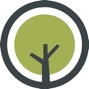 